Information F14 säsongen 22/23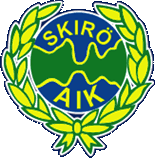 Vi är totalt 18 tjejer i F14 födda 09/10. Vi har dessutom Tilde född -08 som tillhör laget.Ledare är Anders Fransson, Niklas Rydén (slipare), Peter Angel, Kristin Hugosson, Ola Nordin och Linda Hägglöf. F14 kommer i år spela niomanna i Sydvästserien, där både 09/10 spelar.
Därtill kommer de födda -10 få spela sjumanna i Småland tillsammans med F12 och de födda -09 kommer få spela 11-manna i Sydvästserien med F16.När vi spelar i sydvästserien är det oftast endast en match, det är också några dubbelmatcher samma dag, vi kommer i ibland ta hänsyn till träningsnärvaron i anslutning till matchdagen när vi väljer vilka som får vara med. Vi är många i truppen och tycker är träningsnärvaro är viktig för att alltid få följa med och spela matcher. Har man andra former av träning och meddelar detta kommer vi likställa det vid en bandyträning, viktigast att alla som ska spela har bra träningsflit.Tjejer födda -10 är anmälda till Fridacupen (11-13 nov) och spelare födda -10 från Åby är tillfrågade att följa med. Ola och Linda kommer följa med som ledare.Tjejer födda -09 är anmälda till Kakservice Cup i Ale Surte (19-20 nov). Spelare födda -09 från Åby är tillfrågade att följa med. Anders, Peter, Niklas och Kristin följer med som ledare.Räkna med en kostnad på ca 1 000 kr/spelare och cup.Föräldrar som vill åka med i buss (både till cup och bortamatcher i Sydvästserien) betalar 200 kr/person. Syskon åker med gratis i mån av plats. Spelare betalar 100 kr.På förmiddagen den 5 nov är vi inbjudna till Åby för gemensam frukost och träning.Smålandslaget kommer ha två samlingar för tjejer födda -09, båda i Åby. Det första samlingen är den 10 dec kl 12 och framåt och den andra samlingen är den 29-30 dec, med övernattning. Tjejer födda -10 bjuds in om plats finns.Det blir troligen någon mer cup i slutet av säsongen, men det får vi återkomma om.From v.43 tränar vi i bandyhallen på måndagar kl 18-19.30 och lördagar 8-9.30 (byte efter nyår till 10.30-12. Vi kommer också träna i hockeyhallen på tisdagar kl 19.30-20.30.Träningar och matcher ligger i kalendern på Laget.se.Märk både skridskor och skydd med namn och tröjnummer för att underlätta för Niklas vid slipning.Vi kommer behöva hjälp av er föräldrar med sarg, sekretariat och kiosk på våra hemmamatcher och vid F17 World Cup 4-6 nov. Dessutom kan det behövas bemanning vid Jul i stan kvällstid 30 nov-2 dec. Vi återkommer om detta.Det är viktigt att era barn kommer mätta och förberedda för träning. Det blir roligast för alla om man ger sitt bästa både på träning och match och kommer med en positiv inställning. Vi ser gärna att man duschar efteråt för gemenskapen i omklädningsrummet. Viktigt också med ordentlig matsäck vid bortamatcher. Energidrycker är ej tillåtna. Kontaktuppgifter ledare:Kristin Hugosson	072-214 63 02Linda Hägglöf	070-853 48 96Peter Angel		070-303 02 01Niklas Rydén		073-025 79 92Anders Fransson	076-843 26 50Ola Nordin		073-989 55 67Vi ledare ser fram emot en intensiv och rolig säsong där tjejerna får utvecklar både på och utanför planen!/Ledarna